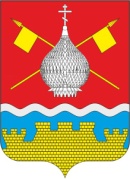 РОССИЙСКАЯ ФЕДЕРАЦИЯРОСТОВСКАЯ ОБЛАСТЬАДМИНИСТРАЦИЯ КРАСНОЯРСКОГО СЕЛЬСКОГО ПОСЕЛЕНИЯПОСТАНОВЛЕНИЕ28.12.2022 г                                 №183                    ст.КрасноярскаяО внесении изменений в постановлениеАдминистрации Красноярскогосельского поселенияот 11.12.2020 г. №158 «О созданииАнтинаркотической комиссииКрасноярского сельского поселения»        В связи с кадровыми изменениями  в Администрации Красноярского сельского поселения, Администрация Красноярского сельского поселенияПОСТАНОВЛЯЕТ:1.Внести изменения в приложение №1 к постановлению Администрации Красноярского сельского поселения от 11.12.2020 года №158  «О создании  антинаркотической комиссии Красноярского сельского поселения», изложив его  в редакции, согласно   приложения к настоящему постановлению.2.Контроль за выполнением настоящего постановления  оставляю за собой.Глава Администрации КрасноярскогоСельского поселения                                                 Е.А.ПлутенкоПостановление вносит секторсоциальной работыПриложение к постановлению№183 от 28.12.2022 годаСостав антинаркотической комиссииКрасноярского сельского поселения